THE SOUTH AUSTRALIAN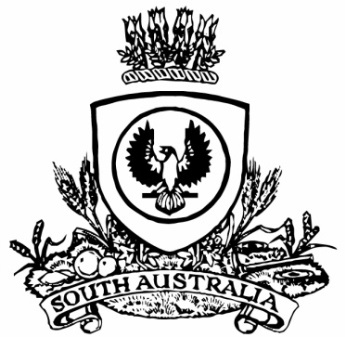 GOVERNMENT GAZETTEPublished by AuthorityAdelaide, Thursday, 13 May 2021ContentsGovernor’s InstrumentsActsDepartment of the Premier and CabinetAdelaide, 13 May 2021His Excellency the Governor directs it to be notified for general information that he has in the name and on behalf of Her Majesty The Queen, this day assented to the undermentioned Acts passed by the Legislative Council and House of Assembly in Parliament assembled, viz.:No. 13 of 2021—Landscape South Australia (Miscellaneous) Amendment Act 2021An Act to amend the Landscape South Australia Act 2019No. 14 of 2021—Statutes Amendment (Recommendations of Independent Inquiry into Child Protection) Act 2021An Act to amend the Bail Act 1985 and the Children and Young People (Safety) Act 2017By command,Steven Spence MarshallPremierAppointmentsDepartment of the Premier and CabinetAdelaide, 13 May 2021His Excellency the Governor in Executive Council has been pleased to appoint the undermentioned to the Return to Work Minister's Advisory Committee, pursuant to the provisions of the Return to Work Act 2014:Member: from 13 May 2021 until 30 November 2023Kendall Jane Crowe By command,Steven Spence MarshallPremierT&F21/031CSDepartment of the Premier and CabinetAdelaide, 13 May 2021His Excellency the Governor in Executive Council has been pleased to appoint Colin Patrick Gamble and Peter John Kalendra as a Visiting  Inspector for the purposes of the Correctional Services Act 1982, commencing on 13 May 2021 - pursuant to section 20 of the Correctional Services Act 1982.By command,Steven Spence MarshallPremier21COR0001CSDepartment of the Premier and CabinetAdelaide, 13 May 2021His Excellency the Governor in Executive Council has revoked the appointment of James Henry Hugo, Peter Edward Edwards, Geoff Steer, Heather Agius, Michael Tomalin and Alexander Haigh as a Visiting Inspector for the purposes of the Correctional Services Act 1982, effective from 13 May 2021 - pursuant to section 20 of the Correctional Services Act 1982 and section 36 of the Acts Interpretation Act 1915.By command,Steven Spence MarshallPremier21COR0001CSRegulationsSouth AustraliaRail Safety National Law National Regulations (Modification of FOI Act) Variation Regulations 2021under the Rail Safety National Law (South Australia) Act 2012ContentsPart 1—Preliminary1	Short title2	Commencement3	Variation provisionsPart 2—Variation of Rail Safety National Law National Regulations 20124	Variation of regulation 37—Modifications of FOI Act for purposes of national rail safety scheme21	Information or documents provided under section 20 of Rail Safety National Law22	Train safety recordingsPart 1—Preliminary1—Short titleThese regulations may be cited as the Rail Safety National Law National Regulations (Modification of FOI Act) Variation Regulations 2021.2—CommencementThese regulations come into operation on 24 May 2021.3—Variation provisionsIn these regulations, a provision under a heading referring to the variation of specified regulations varies the regulations so specified.Part 2—Variation of Rail Safety National Law National Regulations 20124—Variation of regulation 37—Modifications of FOI Act for purposes of national rail safety schemeRegulation 37(la), inserted clause 21—delete inserted clause 21 and substitute:21—Information or documents provided under section 20 of Rail Safety National LawA document is an exempt document if it is a document that is produced, or contains information or evidence that is given, to the Regulator by a person (whether a natural person or a body corporate) in accordance with a requirement under section 20 of the Rail Safety National Law.22—Train safety recordings	(1)	A document is an exempt document if—	(a)	it is a train safety recording or any part of a train safety recording; or	(b)	it contains any information obtained from a train safety recording or any part of a train safety recording,provided to, or obtained by, the Regulator under the Rail Safety National Law. 	(2)	In this clause—train safety recording has the same meaning as in section 130 of the Rail Safety National Law.Made by the Governoron the unanimous recommendation of the responsible Ministers and with the advice and consent of the Executive Councilon 13 May 2021No 52 of 2021South AustraliaElectronic Transactions (Government Agency) Variation Regulations 2021under the Electronic Communications Act 2000ContentsPart 1—Preliminary1	Short title2	Commencement3	Variation provisionsPart 2—Variation of Electronic Transactions Regulations 20174	Variation of regulation 1—Short title5	Variation of regulation 3—Interpretation6	Insertion of regulation 3A3A	Government agencyPart 1—Preliminary1—Short titleThese regulations may be cited as the Electronic Transactions (Government Agency) Variation Regulations 2021.2—CommencementThese regulations come into operation on the day on which they are made.3—Variation provisionsIn these regulations, a provision under a heading referring to the variation of specified regulations varies the regulations so specified.Part 2—Variation of Electronic Transactions Regulations 20174—Variation of regulation 1—Short titleRegulation 1—delete "Transactions" and substitute:Communications5—Variation of regulation 3—InterpretationRegulation 3, definition of Act—delete "Transactions" and substitute:Communications6—Insertion of regulation 3AAfter regulation 3 insert:3A—Government agencyFor the purposes of paragraph (g) of the definition of government agency in section 5(1) of the Act, the Government Printer is declared as a government agency.Note—As required by section 10AA(2) of the Subordinate Legislation Act 1978, the Minister has certified that, in the Minister's opinion, it is necessary or appropriate that these regulations come into operation as set out in these regulations.Made by the Governorwith the advice and consent of the Executive Councilon 13 May 2021No 53 of 2021South AustraliaPublic Sector (Data Sharing) (Relevant Entities) Variation Regulations 2021under the Public Sector (Data Sharing) Act 2016ContentsPart 1—Preliminary1	Short title2	Commencement3	Variation provisionsPart 2—Variation of Public Sector (Data Sharing) Regulations 20174	Variation of regulation 8A—Relevant entities (section 13)Part 1—Preliminary1—Short titleThese regulations may be cited as the Public Sector (Data Sharing) (Relevant Entities) Variation Regulations 2021.2—CommencementThese regulations come into operation on the day on which they are made.3—Variation provisionsIn these regulations, a provision under a heading referring to the variation of specified regulations varies the regulations so specified.Part 2—Variation of Public Sector (Data Sharing) Regulations 20174—Variation of regulation 8A—Relevant entities (section 13)Regulation 8A(1)—after paragraph (e) insert:	(f)	a person or body (other than a public sector agency) that has entered into an agreement with a public sector agency to provide a community service (whether the service is provided independently of, or in association with, the public sector agency).Note—As required by section 10AA(2) of the Subordinate Legislation Act 1978, the Minister has certified that, in the Minister's opinion, it is necessary or appropriate that these regulations come into operation as set out in these regulations.Made by the Governorwith the advice and consent of the Executive Councilon 13 May 2021No 54 of 2021State Government InstrumentsAquaculture Act 2001Grant of Aquaculture LeasePursuant to the provisions of Section 22 of the Aquaculture Act 2001, notice is hereby given of the grant of the following lease for the purposes of aquaculture in the waters of Kellidie Bay, South Australia:LA00498Further details are available for the above lease on the Aquaculture Public Register; which can be found at:http://www.pir.sa.gov.au/aquaculture/aquaculture_public_register or by contacting Aquaculture Leasing & Licensing on 8207 5332.Dated: 4 May 2021Jasmine PediciniLeasing & Licensing OfficerDevelopment Act 1993Section 48Decision by the Minister for Planning and Local GovernmentPreamble1.	On 21 June 2005 the Minister for Urban Development and Planning made a declaration (the Declaration) under section 46(1) of the Development Act 1993 in relation to proposed development for the purposes of establishing or operating an eco-tourism accommodation lodge on land at Hanson Bay on Kangaroo Island (the Lodge). The Declaration was published in the Gazette on 23 June 2005 at page 1867.2.	The major development proposal was the subject of a Public Environmental Report (PER) and an Assessment Report under sections 46 and 46C of the Development Act 1993.3.	Notice of the Governor’s decision to grant a development authorisation under section 48 of the Development Act 1993 in respect of the Lodge was published in the Gazette of 19 October 2006 at page 3725.4.	The Lodge commenced operation in March 2008, but was largely destroyed by bushfires in January 2020.5.	The Lodge’s original proponent, Bailey Lodges Pty Ltd (the proponent), has proposed to rebuild the Lodge substantially as it was before it was destroyed.6.	The Minister for Planning and Local Government made a variation to the Declaration under sections 46(4) and 46(5) of the Development Act 1993 to allow the PER and Assessment Report relied on for the purposes of the original development authorisation to be updated to cover the rebuilding of the Lodge, so as to ensure the assessment process for the rebuilding could be conducted efficiently but without compromising the integrity of the process. The variation was published in the Gazette on 24 December 2020 at page 6240.7.	By letter dated 6 January 2021, the proponent sought development authorisation in respect of development for the purposes of rebuilding the Lodge substantially as it was before it was destroyed and operating it once it has been rebuilt (the proposed major development, or the development).8.	The proposed major development has been the subject of an Amendment to the PER and an Amendment to the Assessment Report under section 47 of the Development Act 1993.9.	I am satisfied that an appropriate Public Environmental Report (as amended) and Assessment Report (as amended) have been prepared in relation to the proposed major development, in accordance with the requirements of Part 4 Division 2 of the Development Act 1993 (as modified by the Declaration, as varied), and have had regard, when considering the proposed major development, to all relevant matters under section 48(5) of the Development Act 1993.DecisionPURSUANT to section 48 of the Development Act 1993 (as it applies pursuant to regulation 11(3) of the Planning, Development and Infrastructure (Transitional Provisions) Regulations 2017), and having due regard to the matters set out in section 48(5) and all other relevant matters, I:(a)	grant a provisional development authorisation in relation to the proposed major development, subject to the conditions and advisory notes below;(b)	pursuant to section 48(6) and regulation 64(1) of the Development Regulations 2008, reserve my decision on the following matters:(i)	compliance with the Building Rules in relation to all aspects of the proposed major development (refer to advisory notes below for further information);(ii)	evidence of a resolution of the Native Vegetation Council that a significant environmental benefit can be achieved to offset the clearance of native vegetation, in accordance with the requirements of the Native Vegetation Act 1991;(iii)	a Construction Environmental Management and Monitoring Plan (CEMMP) to cover the pre-construction and construction phases to address management issues during construction and post-construction remediation; and(iv)	the final plans and specifications (including layout plans, elevations and cross-sections) for all buildings and structures comprising the development;(c)	specify all matters relating to this provisional development authorisation as matters in respect of which conditions of this authorisation may be varied or revoked, or new conditions attached;(d)	specify for the purposes of section 48(11)(b) the period of 2 years from the date hereof as the time within which substantial work must be commenced on site, failing which I may cancel this authorisation.Conditions of AuthorisationGeneral Conditions1.	Except where minor amendments may be required by other legislation or by conditions imposed herein, the proposed major development shall be undertaken in accordance with:(a)	drawings in the design package titled ‘Southern Ocean Lodge Rebuild and Enhancements 2020’, prepared by Max Pritchard Gunner Architects, dated 1/12/2020, including:•	Site Plan (Scale 1:1500)•	Layout Plan—Spa Retreat: Gym & Pool (Scale 1:200).•	Layout Plan—Ocean Pavilion (Scale 1:200).•	Layout Plan—Accessible Flinders Suite and Flinders Suite (Scale 1:100).•	Layout Plan—Remarkable Suite 01: 1 & 2 Bedroom (Scale 1:200).•	Layout Plan—Remarkable Suite 02: 1 & 2 Bedroom (Scale 1:200).•	Layout Plan—Osprey Suite (Scale 1:100)except to the extent they may be varied by the final approved plans and specifications;(b)	the final approved plans and specifications;(c)	the following documents:•	Development application, dated 6 January 2021 (except to the extent that it may be varied by a subsequent document in this paragraph).•	Amended Public Environmental Report, Southern Ocean Lodge prepared by Baillie Lodges and Parsons Brinkerhoff dated February 2021 (original dated 24 March 2006) (except to the extent that it may be varied by a subsequent document in this paragraph).•	Assessment Report prepared by the Minister for Urban Development and Planning dated September 2006, as amended by the Amendment to Assessment Report prepared by the Minister for Planning and Local Government dated March 2021.2.	The applicant shall submit further information and application(s) in relation to the matters that have been reserved.3.	No building works on any part of the development may commence until a favourable decision has been notified to the applicant by the Minister or the Minister’s delegate in respect of the reserved matters referred to above and until a development authorisation under section 48(2) is granted.4.	Unless otherwise specifically provided for in these conditions or otherwise agreed to in writing with the Minister for Planning and Local Government, all costs necessary for compliance with these conditions shall be met solely by the proponent.5.	Should the development cease during the period between the commencement of earthworks and final completion, the proponent shall undertake all necessary steps to reinstate the land and make good any damage or disturbance.6.	All works and site activities during construction and post-construction remediation shall be undertaken in accordance with the approved Construction Environmental Management and Monitoring Plan (CEMMP).7.	The CEMMP shall be monitored to ensure the implementation of mitigation measures for the predicted impacts and be reviewed on a regular basis to ensure the measures are effective. A report on the outcomes of each review shall be provided to the Attorney-General’s Department (Planning and Land Use Services).8.	Council, utility or state agency maintained infrastructure that is demolished, altered, removed or damaged during the construction of the development shall be reinstated to Council, utility or state agency specifications as applicable. All costs associated with these works shall be met by the proponent.9.	Roof stormwater during the construction phase must be piped to water storage tanks or discharged at least 5 metres away from buildings, any septic systems or site boundaries and without damage to the surrounding land and flora.10.	Revegetation of impacted areas shall be undertaken as soon as possible following construction. Biomatting or mulching on cleared areas shall occur until revegetation is established.11.	During construction and while the development is operating all liquids or chemical substances that have the ability to cause environmental harm must be stored within a bunded compound that has a capacity of at least 120% of the volume of the largest container, in accordance with the EPA ‘Bunding and Spill Management Guidelines’ (2016).12.	The Kangaroo Island Council shall be given seven (7) days written notice by the proponent prior to the commencement of works associated with the construction of the development, and be provided with the contact details for the person responsible for coordinating the works and ongoing operation covered by this approval.13.	An Operational Environmental Management and Monitoring Plan (OEMMP), which identifies measures to manage and monitor potential impacts during operation of the development, shall be submitted for assessment and approval by the Minister for Planning and Local Government (or delegate), prior to commencement of operations.14.	The development shall be operated in accordance with the approved OEMMP.15.	The OEMMP shall be monitored to ensure the implementation of mitigation measures for the predicted impacts and be reviewed at regular intervals and updated where necessary, to ensure the measures are effective or when a significant change in project scope and/or performance is detected. A report on the outcomes of each review shall be provided to the Attorney-General’s Department (Planning and Land Use Services).16.	Pedestrian access arrangements over Crown land and management of its impacts shall be in accordance with the requirements of the Department for Environment and Water. The beach shall remain unobstructed for public access.17.	All stormwater runoff from car parking areas, driveways and other hard surfaced areas shall be collected, contained, treated as necessary, and disposed of in a stormwater management system so that there is no contamination of water resources (surface or underground).18.	The restaurant shall not be open to the general public.19.	The helipad shall only be used for emergencies and for the transportation of guests subject to the following conditions:(a)	The helipad shall be used in accordance with the Helicopter Management Plan dated 11 May 2009.(b)	All approaches and take-offs shall be to the north of the helipad (as indicated in the aerial photograph attached to the Helicopter Management Plan showing acceptable flight paths), and flight paths over the coastline shall be avoided in all situations.(c)	All flight movements into and out of the helipad shall be approved by Southern Ocean Lodge in advance.(d)	Southern Ocean Lodge shall advise helicopter pilots of the conditions of helipad use prior to any flight into or out of Southern Ocean Lodge (through the provision of an information sheet).(e)	Flight movements into and out of the helipad (other than emergency movements) shall not exceed 24 in any calendar year (1 movement = 1 landing and 1 take off). Each flight movement shall be monitored, recorded and reported in the OEMMP.South Australian Country Fire Service (CFS) Conditions20.	Given the location of the development is considered high risk due to the vulnerable nature of tourists, the development shall be constructed to a standard no lower than BAL (Bushfire Attack Level) 29.21.	Access to the development once it is operational shall be of all-weather construction, with a minimum formed road with surface width of 6 metres, and must allow forward entry and exit for large fire-fighting vehicles.22.	The all-weather road shall allow fire-fighting vehicles to safely enter and exit the site in a forward direction by incorporating either:(a)	A loop road around the buildings, or(b)	A turning area with a minimum radius of 12.5 metres, or(c)	A ‘T’ or ‘Y’ shaped turning area with a minimum formed length of 11 metres and minimum internal radii of 9.5 metres.23.	Given the length of the access road and hazard present, the access road shall provide opportunities for large vehicles to turn around at 200 metres intervals and within 30 metres of habitable buildings (or as otherwise agreed by the CFS).24.	The access road shall have minimum internal radii of 9.5 metres on all bends.25.	Overstorey vegetation overhanging the access road shall be kept pruned to achieve a minimum vehicular clearance of not less than 6 metres in width and a vertical height clearance of 4 metres.26.	Understorey vegetation either side of the access road shall be reduced and kept to a maximum height of 30cm for a distance of 3 metres (or as otherwise agreed by the CFS).27.	A minimum supply of 100,000 litres of water shall be dedicated and available at all times for bushfire response purposes times once the development is operational. Consequently, the bushfire fighting water storage facility, and all water supply outlets, pipes, pumps, connections, hoses and other infrastructure and equipment for bushfire fighting shall be in place and operational prior to the development becoming operational.28.	The bushfire fighting water storage facility (and any support structure) shall be constructed of non-combustible material and shall be clear of vegetation for a distance of at least 10 metres.29.	The bushfire fighting water supply storage facility shall be clearly identified and fitted with at least one outlet of at least 50mm diameter terminating with a compliant SA CFS fire service adapter, which shall be accessible to bushfire fighting vehicles at all times.30.	The water supply outlet(s) shall be easily accessible and clearly identifiable from the access road and at a distance of no greater than 30 metres from the habitable buildings (or as otherwise agreed by the CFS).31.	The dedicated fire fighting water supply storage facility and its location shall be identified with suitable signage (i.e. blue sign with white lettering “FIRE WATER”).32.	Access for fire-fighting vehicles to the dedicated fire fighting water supply shall be of all-weather construction, with a minimum formed road surface width of 3 metres, to be constructed prior to the commencement of operations.33.	Prior to the commencement of operations a flat hardstand area (capable of supporting fire-fighting vehicles with a gross vehicle mass (GVM) of 21 tonnes) shall be constructed adjacent to the fire fighting water supply at a distance equal to or less than 6 metres from the water supply outlet.34.	Water storage outlets shall be positioned so that an SA CFS appliance can easily connect to it rear facing.35.	A gravity fed water supply outlet can be remotely located from the storage facility to provide adequate access.36.	All non-metal water supply pipes for bushfire fighting purposes (other than flexible connections and hoses for fire-fighting) shall be buried below ground to a minimum depth of 300mm with no non-metal parts above ground level.37.	All water supply pipes for draughting purposes shall be capable of withstanding the required pressure for draughting.38.	The dedicated fire-fighting water supply for delivery to fire hose reels shall be pressurised by a pump that is adequate with respect to the site layout and delivery requirements to achieve a minimum of .33 L/s at the nozzle, and operates independently of mains electricity.39.	The dedicated fire-fighting water supply pump shall be located such that the operator’s safety is assured when operating the pump during a bushfire. Due to the extensive site layout and the likelihood of the pump being located at a distance from the fire hose reel, a remote and/or automatic start feature shall be incorporated.40.	The fire-fighting pump and any flexible connections to the water supply shall be protected by a non-combustible cover that allows adequate air ventilation for efficient pump operation.41.	All bushfire fighting water pipes and connections between the water storage facility and a pump shall be no smaller in diameter than the diameter of the pump inlet.42.	A fire-fighting hose (or hoses) shall be located so that all parts of the buildings are within reach of the nozzle end of the hose and if more than one hose is required, they shall be positioned to provide maximum coverage of the buildings and surrounds (i.e. at opposite ends of a building).43.	All fire-fighting hoses shall be capable of withstanding the pressures of the supplied water.44.	All fire-fighting hoses shall be of reinforced construction manufactured in accordance with AS 2620 or AS 1221.45.	All fire-fighting hoses shall have a minimum nominal internal diameter of 18mm and a maximum length of 36 metres.46.	All fire-fighting hoses shall have an adjustable metal nozzle, or an adjustable PVC nozzle manufactured in accordance with AS 1221.47.	All fire-fighting hoses shall be readily available at all times once the development is operational.48.	A vegetation management zone (VMZ) shall be established prior to the commencement of operations, and maintained thereafter, within 20 metres of the habitable buildings (or the property boundaries—whichever comes first) as follows:(a)	Low threat species, planted in a mosaic pattern in clumps no greater than 3m2 and separated by rubble/concrete paths/gaps minimum 1m in width.(b)	Species are considered low threat if they are kept in optimum health, and therefore shall be irrigated and dead material shall be removed and grasses cropped to 100mm in fire danger season.(c)	Ground covers and small shrubs, whilst low threat, are notorious for accumulating dead leaf litter from neighbouring hazardous species, and therefore the area shall be kept free from dead and accumulated vegetation.(d)	Vegetation within the VMZ shall not provide a continuous pathway from the adjoining hazard to the buildings; therefore, no vegetation is permitted within 1m of the structure or the adjoining hazard.49.	A Bushfire Buffer Zone (‘B Zone’) shall be established prior to the commencement of operations, and maintained thereafter, for a distance of 70 metres (or such lesser distance, not less than 20 metres, as may be reasonably acceptable to the CFS, depending on the nature of vegetation management and whether sprinklers are installed for fire management) as a buffer between the VMZ and the surrounding bush.50.	Prior to the commencement of operation, the proponent shall prepare and implement a Bushfire Survival Plan (BSP) and an Emergency Response Plan (ERP) to the reasonable satisfaction of the CFS. The BSP shall be designed specifically for the purpose of any guests who may be in residence during a bushfire event and be prepared in accordance with the SA CFS ‘Bushfire Safety and Survival for Business and Organisations’ document (as updated or substituted from time to time). The BSP shall:(a)	Give clear directions to persons who may be unfamiliar with the area/locality and unfamiliar with what protective actions they may need to take to protect their lives and safety during a bushfire event, including when to take such protective actions.(b)	Not expect guests to be involved in fire-fighting operations.(c)	Be on display for guests.51.	The BSP and ERP shall be reviewed annually and submitted to the CFS for approval, prior to the commencement of each fire danger season.52.	Due to the high risk location, the proponent shall implement a ‘leave early’ approach for guests and staff, as a ‘stay and defend’ strategy poses an unacceptable risk to life. In addition, the proponent shall consider reducing operating hours and restricting activities on days of heightened fire risk or bushfire events.53.	The proponent shall ensure that onsite staff have adequate training, including through the implementation of a skills maintenance schedule, for first attack firefighting, site specific systems and evacuation procedures. This shall be to the reasonable satisfaction of the CFS.54.	A Manifest Box shall be installed at the entrance of the property. The Box shall be red and marked with white writing ‘Fire Protection system’ (or similar) and be clearly visible to fire crews as they access the property. The Box shall contain a site plan highlighting vehicle access, turning ability, building location, water supply (i.e. fill locations), fire protection equipment and on-site hazards or storage of dangerous materials (i.e. LPG, fuels or chemicals). A list of emergency contact phone numbers shall also be included. The Box shall be designed to the reasonable satisfaction of the CFS.Advisory Notes1.	The proponent shall have substantially completed the development within five (5) years of the date of this authorisation, failing which an extension of time may be sought from the Minister for Planning and Local Government or the authorisation may be cancelled.2.	A decision on Building Rules will only be made after a Building Rules assessment and certification has been undertaken and issued by the Kangaroo Island Council or a private certifier, in accordance with the provisions of the Development Act 1993, and after the Minister for Planning and Local Government receives a copy of all relevant certification documentation, as outlined in reg. 64 of the Development Regulations 2008.3.	Pursuant to reg. 64 of the Development Regulations 2008, the proponent is advised that the Kangaroo Island Council or private certifier conducting a Building Rules assessment must:(a)	provide to the Minister a certification in the form set out in Schedule 12A of the Development Regulations 2008 in relation to the building works in questions; and(b)	to the extent that may be relevant and appropriate:(i)	issue a schedule of essential safety provisions under Division 4 of Part 12;(ii)	assign a classification to the building under these regulations; and(iii)	ensure that the appropriate levy has been paid under the Construction Industry Training Fund Act 1993.Regulation 64 of the Development Regulations 2008 provides further information about the type and quantity of all Building Rules certification documentation for Major Developments required for referral to the Minister for Planning and Local Government.4.	The Kangaroo Island Council or private certifier undertaking the Building Rules assessment must ensure that the assessment and certification are consistent with this provisional development authorisation (including any conditions or advisory notes that apply in relation to this provisional development authorisation).5.	The proponent’s CEMMP and OEMMP should be prepared taking into consideration, and with explicit reference to, relevant Environment Protection Authority policies and guideline documents, including but not limited to:•	Environment Protection (Air Quality) Policy 2016.•	Environment Protection (Noise) Policy 2007.•	Environment Protection (Water Quality) Policy 2015.•	Environment Protection (Waste to Resources) Policy 2010.•	Environment Protection Authority Bunding and Spill Management Guideline 2016.•	Environment Protection Authority Handbooks for Pollution Avoidance.•	Environment Protection Authority Stormwater Pollution Prevention Code of Practice for the Building and Construction Industry 1999.•	Environment Protection Authority guideline ‘Construction environmental management plan (CEMP) 2019’.•	any other legislative requirements, Guidelines and Australian Standards requiring compliance.The following management and monitoring plans may be incorporated into the CEMMP or OEMMP as appropriate:•	Vegetation Monitoring and Management Plan.•	Site Construction Monitoring and Management Plan.•	Stormwater Monitoring and Management Plan.6.	All works and activities will need to be undertaken in accordance with the general environmental duty as defined in Part 4, section 25(1) of the Environmental Protection Act 1993 (which requires that a person must not undertake any activity which pollutes, or may pollute, the environment, without taking all reasonable and practical measures to prevent or minimise harm to the environment), and all other relevant obligations and duties under the Environment Protection Act 1993.7.	The proponent is reminded of its obligation under the Aboriginal Heritage Act 1988 whereby any “clearance” work, which may require permission to disturb, damage or destroy Aboriginal Sites, must be undertaken with the full authorisation of the Minister for Aboriginal Affairs and Reconciliation, according to section 23 of the Act.8.	The proponent, and all agents, employees and contractors, such as construction crew, are reminded of the need to be conversant with the provisions of the Aboriginal Heritage Act 1988, particularly the requirement to immediately contact the Department of Aboriginal Affairs and Reconciliation in the event that archaeological items (especially skeletal material) are uncovered during earthmoving.9.	The proponent is reminded of its obligations under the Native Vegetation Act 1991 and the Native Vegetation Regulations 2017 whereby any native vegetation clearance must be undertaken in accordance with a management plan that has been approved by the Native Vegetation Council that results in a significant environmental benefit on the property where the development is being undertaken, or a payment is made into the Native Vegetation Fund of an amount considered by the Native Vegetation Council to be sufficient to achieve a significant environmental benefit in the manner contemplated by section 21(6) of the Native Vegetation Act 1991, prior to any clearance occurring.10.	The proponent is reminded that, under the National Parks and Wildlife Act 1972, permits are required for the ‘taking of protected animals’, such for the capture and relocation of animals during construction and the destruction or relocation of animals during operation.11.	The proponent is reminded of its obligations under the Commonwealth Environment Protection and Biodiversity Conservation Act 1999, not to undertake any activity that could have a significant effect on any matter of National Environmental Significance without the approval of the Commonwealth Minister for Environment.12.	The wastewater treatment system shall be designed and operated by the proponent to ensure that the general obligations of the Environment Protection (Water Quality) Policy 2015 and the SA Health On-site Wastewater Systems Code (April 2013) are met, and to ensure that effluent does not overflow or escape from drains, pipes, sumps, tanks, storage/treatment basins into any watercourse, or into stormwater drains which do not drain into the effluent collections, treatment and disposal system, except where the effluent complies with criteria in the above Policy.13.	Should the proponent wish to vary the Major Development authorisation, an application to the Minister for Planning and Local Government must be submitted, provided that the variation remains within the ambit of the Public Environmental Report and Assessment Report referred to in this development authorisation. If a variation involves substantial changes to the proposal, the proponent may be required to prepare an amended Public Environmental Report for public consultation.14.	The Minister has a specific power to require testing, monitoring and auditing under section 48C of the Development Act 1993.Dated: 4 May 2021Vickie Chapman MPMinister for Planning and Local GovernmentEnvironment Protection Act 1993Section 37Granting of an ExemptionThe Environment Protection Authority (EPA) has granted Southernlaunch.Space Pty Ltd an environmental authorisation in the form of an Exemption, from Section 34-Offence to contravene mandatory provisions of policy, of the Environment Protection Act 1993 in respect of the requirements of Clause 10(1)-Class 1 pollutants, as prescribed in Schedule 2 of the Environment Protection (Water Quality) Policy 2015.This Exemption specifically authorises the discharge of separated rocket hardware into marine waters off the coast of Eyre Peninsula arising from up to three suborbital rocket launch trials at Whalers Way, south of Port Lincoln. The discharge of Class 1 pollutants into waters would otherwise be considered a contravention of a mandatory provision of the Environment Protection (Water Quality) Policy 2015.Dated: 10 May 2021Kelvin VogelsangDelegate, Environment Protection AuthorityFirearms Regulations 2017Recognised Paint-ball OperatorI declare Riverland Mobile Skirmish Field to be a recognised Paint-ball Operator, pursuant to Regulation 83(1) of the Firearms Regulations 2017.Dated: 6 May 2021Superintendent William ThompsonDelegate of the Registrar of FirearmsFisheries Management Act 2007Section 79Temporary Spatial Closure for the Taking of Species of the Family CephalopodaPursuant to section 79 of the Fisheries Management Act 2007, I Professor Gavin Begg, Executive Director Fisheries and Aquaculture, delegate of the Minister for Primary Industries and Regional Development, hereby declare that it shall be unlawful for any person to engage in the act of, or an act preparatory to or involved in, taking species specified in Schedule 1, within the area described in Schedule 2 during the period specified in Schedule 3.Schedule 1Family cephalopoda (squid, cuttlefish and octopus).Schedule 2All waters of Spencer Gulf within an area bounded by a line commencing at Point Lowly Lighthouse, then following the eastern boundary of the existing cephalopod closure area to 100 metres from the high water mark offshore and then following the coastline 100 metres offshore around Point Lowly to a point, position latitude 32°5938.4S, longitude 137°472.4E, which is 100 metres south of the boat ramp breakwater from the high water mark near Point Lowly.Schedule 3From 14 May 2021 to 10 August 2021.For the purposes of this notice all lines are geodesics and coordinates are expressed in terms of the Geocentric Datum of Australia 2020 (GDA2020). GDA2020 has the same meaning as in the National Measurement (Recognized-Value Standard of Measurement of Position) Determination 2017 made under section 8A of the National Measurement Act 1960 of the Commonwealth.Dated: 12 May 2021Professor Gavin BeggExecutive DirectorFisheries and AquacultureDelegate of the Minister for Primary Industries and Regional DevelopmentFisheries Management (Prawn Fisheries) Regulations 2017Prohibition of Fishing Activities in the Spencer Gulf Prawn FisheryTake note that pursuant to Regulation 10 of the Fisheries Management (Prawn Fisheries) Regulations 2017, the notice dated 8 October 2020 on page 4861 of the South Australian Government Gazette on 15 October 2020 prohibiting fishing activities in the Spencer Gulf Prawn Fishery, is hereby varied such that it will not be unlawful for a person fishing pursuant to a Spencer Gulf Prawn Fishery licence to use prawn trawl nets in the areas specified in Schedule 1, during the period specified in Schedule 2, and under the conditions specified in Schedule 3.Schedule 1The waters of the Spencer Gulf Prawn Fishery:(a)	Except the Northern Closure area, which is defined as the area north of the following index points:1.	33°29.00S137°17.00E2.	33°29.00S137°34.50E3.	33°37.00S137°33.00E4.	33°46.00S137°44.00E(b)	Except the Stones area, which is defined as the area within the following index points:1.	33°15.00S137°37.00E2.	3315.00S13755.003.	33°26.50S137°43.50E4.	33°26.50S137°35.00E5.	33°19.00S137°35.00EThen back to point 1.(c)	Except the Southern Closure, which is defined as the area within the following index points:1.	33°43.50S136°58.50E2.	33°57.63S137°11.58E3.	34°14.00S136°58.30E4.	34°14.00S136°52.00E5.	34°20.00S136°52.00E6.	34°24.50S136°49.50E7.	34°29.00S136°48.00E8.	34°29.00S136°46.00E9.	34°35.00S136°38.30E10.	34°05.00S136°48.00E11.	33°58.00S137°01.00E12.	33°56.00S136°59.00E13.	33°57.60S136°56.00E14.	33°49.00S136°46.60E(d)	Except the Wardang Closure area, which is defined as the waters contained within the following index points:1.	34°10.00S137°28.00E2.	34°21.00S137°12.00E3.	34°45.00S137°15.00E4.	34°48.53S137°09.45E5.	34°48.53S137°06.00E6.	34°50.75S137°06.00E7.	34°54.00S137°01.00E(e)	Except the Corny closure area, which is defined as the waters within and bounded by the following closure index points:1.	34°27.00S136°53.00E2.	34°27.00S137°02.00E3.	34°35.00S136°56.00E4.	34°48.60S136°52.00E5.	34°54.00S136°52.00E6.	34°54.00S136°48.50E7.	34°49.50S136°48.50E8.	34°49.50S136°40.50E9.	34°39.50S136°40.50EThen back to point 1(f)	Except the Jurassic Park closure area, which is defined as the waters contained within the following closure index points:1.	33°54.90S137°17.60E2.	33°54.40S137°19.40E3.	33°54.70S137°19.60E4.	33°55.20S137°17.80EThen back to point 1.(g)	Except the Illusions closure area, which is defined as the waters contained within the following closure index points:1.	33°28.8S137°32.2E2.	33°28.3S137°33.2E3.	33°28.85S137°33.5E4.	33°29.4S137°32.5EThen back to point 1.(h)	Except the Estelle Star closure area, which is defined as the waters contained within the following closure index points:1.	33°58.8S136°49.8E2.	33°58.2S136°51E3.	33°59.1S136°51.7E4.	33°59.8S136°50.4EThen back to point 1.Schedule 2Commencing at sunset on 8 May 2021 and ending at sunrise on 22 May 2021.Schedule 31.	The coordinates in Schedule 1 are defined as degrees decimal minutes and are based on the World Geodetic System 1984 (WGS 84).2.	No fishing activity may be undertaken between the prescribed times of sunrise and sunset for Adelaide (as published in the South Australian Government Gazette pursuant to the requirements of the Proof of Sunrise and Sunset Act 1923) during the period specified in Schedule 2.3.	Fishing must cease:(a)	in the fishing area known as the ‘Mid/North Gulf’ area (as described on page 40 of the Management Plan for the South Australian Commercial Spencer Gulf Prawn Fishery October 2020) if the average catch per vessel, per night (based on the best information available to the committee at sea) drops below 600kg; and(b)	in the fishing area known as the ‘Southern Gulf’ area (as described on page 40 of the Management Plan for the South Australian Commercial Spencer Gulf Prawn Fishery October 2020) if the average catch per vessel over two consecutive nights (based on the best information available to the committee at sea) falls below 350kg.4.	Based on the best information available from the fleet, fishing must cease in an area in the Mid/North Gulf if the average prawn bucket count exceeds 260 prawns per 7kg; or in an area in the Southern Gulf if the average prawn bucket count exceeds 260 prawns/7kg.5.	No fishing activity may occur without the authorisation of Coordinator at Sea, Ashley Lukin, or other nominated Coordinator at Sea appointed by the Spencer Gulf and West Coast Prawn Fishermen’s Association.6.	The authorisation of the Coordinator at Sea must be in writing, signed and record the day, date, and permitted fishing area within the waters of Schedule 1 in the form of a notice sent to the fishing fleet or vary an earlier authorisation issued by the Coordinator at Sea.7.	The Coordinator at Sea must cause a copy of any authorisation for fishing activity or variation of same, made under this notice to be emailed to the Prawn Fisheries Manager immediately after it is made.8.	The Spencer Gulf and West Coast Prawn Fishermen’s Association must keep records of all authorisations issued pursuant to this notice.Dated: 8 May 2021Ashley LukinCoordinator at SeaSpencer Gulf & West Coast Prawn Fishermen’s Association Inc.Delegate of the Minister for Primary Industries and Regional DevelopmentFisheries Management (Prawn Fisheries) Regulations 2017Surveying in the Gulf St Vincent Prawn FisheryTake notice that pursuant to Regulation 10 of the Fisheries Management (Prawn Fisheries) Regulations 2017, the notices dated 6 and 10 May 2021 prohibiting fishing activities in the Gulf St Vincent Prawn Fishery is hereby varied such that it will not apply to the holders of a Gulf St Vincent Prawn Fishery licence issued pursuant to the Fisheries Management (Prawn Fisheries) Regulations 2017 listed in Schedule 1 or their registered master insofar as they may use prawn trawl nets in accordance with the conditions of their fishery licence for the purpose of undertaking a prawn survey during the period specified in Schedule 2, subject to the conditions contained in Schedule 3 unless this notice is varied or revoked.Schedule 1Schedule 2Commencing at sunset on 11 May 2021 to sunrise on 13 May 2021.Schedule 31.	For the purposes of this notice the trawl survey areas cannot include any waters of a habitat protection zone or a sanctuary zone of a marine park established under the Marine Parks Act 2007.2.	The licence holders listed in Schedule 1 or their registered master must comply with all regulations and conditions that apply to fishing activities undertaken pursuant to their licence, in addition to the conditions imposed by this notice.3.	Fishing activity pursuant to this notice, must be undertaken with trawl nets that meet the following configurations(a)	One side of the trawl comprising two (2) inch diamond-mesh trawl body coupled with a two (2) inch (50.8mm) diamond-mesh codend; and(b)	The other side of the trawl comprising a two (2) inch diamond-mesh trawl body coupled with a 2¼ inch (58mm) T90 mesh codend.4.	The licence holders listed in Schedule 1 or their registered master must provide SARDI with a completed pre-survey questionnaire prior to any activity being undertaken detailing the trawl net specifications to be used during activities undertaken pursuant to this notice.5.	While engaged in fishing activities or unloading the survey catch, the licence holders listed in Schedule 1 or their registered master must have a copy of this notice on board the boat or near his person. This notice must be produced to a Fisheries Officer if requested.6.	While engaged in fishing activities, the licence holders listed in Schedule 1 or their registered master must have an observer from the South Australian Research Development Institute (SARDI) aboard the vessel.7.	No fishing activity may be undertaken between the prescribed times of sunrise and sunset for Adelaide (as published in the South Australian Government Gazette).8.	The licence holders listed in Schedule 1 or their register master must not contravene or fail to comply with the Fisheries Management Act 2007, or any other regulations made under that Act except where specifically exempted by this notice.This notice does not purport to override the provisions or operation of any other Act including, but not limited to, the Marine Parks Act 2007. The notice holder and his agents must comply with any relevant regulations, permits, requirements and directions from the Department for Environment and Water when undertaking activities within a marine park.Dated: 10 May 2021Steve ShanksA/Prawn Fishery ManagerDelegate of the Minister for Primary Industries and Regional DevelopmentFisheries Management (Prawn Fisheries) Regulations 2017 Temporary Prohibition on Fishing Activities in the Gulf St Vincent Prawn FisheryTAKE notice that pursuant to Regulation 10 of the Fisheries Management (Prawn Fisheries) Regulations 2017, the activities of the class specified in Schedule 1 are prohibited in the waters of the Gulf St Vincent Prawn Fishery during the period specified in Schedule 2 unless this notice is varied or revoked.Schedule 1The act of taking or an act preparatory to or involved in the taking of King Prawns (Melicertus latisulcatus) pursuant to a Gulf St Vincent Prawn Fishery Licence.Schedule 2From sunset on 7 May 2021 to sunrise on 12 May 2021.Dated: 6 May 2021Annabel JonesA/Prawn Fishery ManagerDelegate of the Minister for Primary Industries and Regional DevelopmentFisheries Management (Prawn Fisheries) Regulations 2017Temporary Prohibition on Fishing Activities in the Gulf St Vincent Prawn FisheryTAKE notice that pursuant to Regulation 10 of the Fisheries Management (Prawn Fisheries) Regulations 2017, the activities of the class specified in Schedule 1 are prohibited in the waters of the Gulf St Vincent Prawn Fishery during the period specified in Schedule 2 unless this notice is varied or revoked.Schedule 1The act of taking or an act preparatory to or involved in the taking of King Prawns (Melicertus latisulcatus) pursuant to a Gulf St Vincent Prawn Fishery Licence.Schedule 2From sunset on 12 May 2021 to sunrise on 13 May 2021.Dated: 10 May 2021Steve ShanksA/Prawn Fishery ManagerDelegate of the Minister for Primary Industries and Regional DevelopmentGeographical Names Act 1991For Public ConsultationNotice of Intention to Alter the Boundaries of a PlaceNOTICE is hereby given pursuant to the provisions of the above Act that the Attorney-General seeks public comment on a proposal to:1.	Exclude from the suburb of LONSDALE that area marked (A) shown highlighted in green on the plan and include in the suburb of HALLETT COVE.Copies of the plan showing the extent of the subject area can be viewed at:•	the office of the Surveyor-General, 101 Grenfell Street, Adelaide•	the Land Services web-site at www.sa.gov.au/placenameproposals Submissions in writing regarding this proposal may be lodged with the Surveyor-General, Attorney-General’s Department, GPO Box 1354, Adelaide SA 5001, within 1 month of the publication of this notice.Dated: 6 May 2021Vickie Chapman MPAttorney-GeneralHousing Improvement Act 2016Rent ControlThe Minister for Human Services Delegate in the exercise of the powers conferred by the Housing Improvement Act 2016, does hereby fix the maximum rental per week which shall be payable subject to Section 55 of the Residential Tenancies Act 1995, in respect of each house described in the following table. The amount shown in the said table shall come into force on the date of this publication in the Gazette.Dated: 13 May 2021Craig ThompsonActing Housing Regulator and RegistrarHousing Safety Authority, SAHADelegate of Minister for Human ServicesHousing Improvement Act 2016Rent Control RevocationsWhereas the Minister for Human Services Delegate is satisfied that each of the houses described hereunder has ceased to be unsafe or unsuitable for human habitation for the purposes of the Housing Improvement Act 2016, notice is hereby given that, in exercise of the powers conferred by the said Act, the Minister for Human Services Delegate does hereby revoke the said Rent Control in respect of each property.Dated: 13 May 2021Craig ThompsonActing Housing Regulator and RegistrarHousing Safety Authority, SAHADelegate of Minister for Human ServicesLand Acquisition Act 1969Section 16Form 5—Notice of Acquisition1.	Notice of acquisitionThe Commissioner of Highways (the Authority), of 50 Flinders Street, Adelaide SA 5000, acquires the following interests in the following land:Comprising an unencumbered estate in fee simple in that piece of land being the whole of Allotment 137 in Filed Plan No. 15857 comprised in Certificate of Title Volume 5442 Folio 656This notice is given under Section 16 of the Land Acquisition Act 1969.2.	CompensationA person who has or had an interest consisting of native title or an alienable interest in the land that is divested or diminished by the acquisition or the enjoyment of which is adversely affected by the acquisition who does not receive an offer of compensation from the Authority may apply to the Authority for compensation.2A.	Payment of professional costs relating to acquisition (Section 26B)If you are the owner in fee simple of the land to which this notice relates, you may be entitled to a payment of $10 000 from the Authority for use towards the payment of professional costs in relation to the acquisition of the land. Professional costs include legal costs, valuation costs and any other costs prescribed by the Land Acquisition Regulations 2019.3.	InquiriesInquiries should be directed to:Rob GardnerGPO Box 1533Adelaide SA 5001Telephone: (08) 8343 2567Dated: 11 May 2021The Common Seal of the COMMISSIONER OF HIGHWAYS was hereto affixed by authority of the Commissioner in the presence of:Rocco CarusoManager, Property Acquisition(Authorised Officer)Department for Infrastructure and TransportDIT 2020/11301/01Landscape South Australia Act 2019Declaration of Penalty in Relation to the Unauthorised or Unlawful Taking of Water from the 
River Murray Prescribed WatercoursePURSUANT to Section 88(1) of the Landscape South Australia Act 2019 (‘the Act’), I, Ben Bruce, delegate of the Minister for Environment and Water and Minister to whom the Act is committed, hereby declare that the following penalties are payable in relation to the unauthorised or unlawful taking or use of water during the consumption period that corresponds to the accounting period defined in Column 1 of Schedule 1:1.	Where a person who is the holder of a water allocation takes water from the River Murray Prescribed Watercourse in excess of the amount available under the allocation, the penalty declared pursuant to Section 88(1)(a) is:(a)	the corresponding rate in Column 2 of Schedule 1 to this notice for all water taken in excess of the amount available under the allocation endorsed on the relevant instrument under the terms of the water licence to which the allocation is attributable, up to and including a quantity equal to 10 percent of the amount available under the allocation;(b)	the corresponding rate in Column 3 of Schedule 1 to this notice for all water taken in excess of the quantity of water referred to in paragraph (a) up to and including a quantity equal to 25 percent; and(c)	the corresponding rate in Column 4 of Schedule 1 to this notice for all water taken in excess of the quantity of water referred to in paragraph (b).2.	Where a person who is authorised under Section 105 of the Act takes water from the River Murray Prescribed Watercourse that exceeds the amount authorised under the terms of that authorisation the penalty declared pursuant to Section 88(1)(e) is:(a)	the corresponding rate in Column 2 of Schedule 1 to this notice for all water taken in excess of the amount authorised by a notice under Section 105 of the Act, up to and including a quantity equal to 10 percent of the amount authorised by the notice;(b)	the corresponding rate in Column 3 of Schedule 1 to this notice for all water taken in excess of the quantity referred to in paragraph (a) up to and including a quantity equal to 25 percent of the amount authorised by a notice under Section 105 of the Act; and(c)	the corresponding rate in Column 4 of Schedule 1 of this notice for all water taken in excess of the quantity of water referred to in paragraph (b).3.	Where water is taken from the River Murray Prescribed Watercourse by a person who is not the holder of a water management authorisation or who is not authorised under Section 105 of the Act to take the water, the penalty declared under Section 88(1)(e) is the corresponding rate in Column 5 of Schedule 1 to this notice per kilolitre of water determined or assessed to have been taken in accordance with Section 79 of the Act.4.	Where a person takes water from the River Murray Prescribed Watercourse in excess of the amount authorised for use under Section 109 of the Act the penalty declared pursuant to Section 88(1)(f) is:(a)	the corresponding rate in Column 2 of Schedule 1 to this notice for all water taken in excess of the amount authorised for use by a notice under Section 109 of the Act, up to and including a quantity equal to 10 percent of the amount authorised by the notice;(b)	the corresponding rate in Column 3 of Schedule 1 to this notice for all water taken in excess of the quantity referred to in paragraph (a) up to and including a quantity equal to 25 percent of the amount authorised for use by a notice under Section 109 of the Act; and(c)	the corresponding rate in Column 4 of Schedule 1 of this notice for all water taken in excess of the quantity of water referred to in paragraph (b).5.	Where water is taken from the River Murray Prescribed Watercourse subject to a notice under Section 109 of the Act by a person who is not authorised to use the water the penalty declared under Section 88(1)(f) is the corresponding rate in Column 5 of Schedule 1 to this notice per kilolitre of water determined or assessed to have been taken in accordance with Section 79 of the Act.6.	Where a person may be subject to more than one penalty under Section 88, the penalty that is the greater shall be imposed.Schedule 1Penalties for overuse from the River Murray Prescribed Watercourse 1 April 2021 to 30 June 2021 inclusive:Unit of measure kL is the abbreviation of kilolitre.For the purposes of this notice:‘the River Murray Prescribed Watercourse’ means the watercourses and lakes declared to be the River Murray Proclaimed Watercourse by proclamation under Section 25 of the Water Resources Act 1976 (see Gazette 10 August 1978, p. 467)‘accounting period’ is part of a financial year, in respect of which a levy (including a penalty charge for water taken in excess of allocation) is payable.‘consumption period’ means a period of approximately the same length as the accounting period that commences or terminates during the accounting period and in respect of which the quantity of water is measured by meter readings.Words used in this notice that are defined in the Act shall have the meanings as set out in the Act.Dated: 6 May 2021Ben BruceExecutive Director, Water and River MurrayDepartment for Environment and WaterDelegate of the Minister for Environment and WaterNational Electricity (South Australia) Act 1996National Electricity (South Australia) Law—Section 90FNotice of Making of National Electricity Amendment (Renewable Energy Zone Planning) Rule 2021I, Daniel Cornelis van Holst Pellekaan, Minister for Energy and Mining for the Crown in right of the State of South Australia, as the Minister administering the National Electricity (South Australia) Act 1996 of South Australia, hereby make the National Electricity Amendment (Renewable energy zone planning) Rule 2021 under Section 90F of the National Electricity (South Australia) Law on the recommendation of the Energy Ministers sitting as the Ministerial Council on Energy for the purposes of that section.The National Electricity Amendment (Renewable Energy Zone Planning) Rule 2021 commences operation on 13 May 2021 and will, from commencement, be publicly available on the Australian Energy Market Commission website: www.aemc.gov.au.Dated: 10 May 2021Hon Daniel Cornelis van Holst Pellekaan MPMinister for Energy and MiningOaths Act 1936Appointment of Commissioners for Taking AffidavitsPursuant to Section 28(1)(e) of the Oaths Act 1936, I Vickie Chapman, Attorney-General, appoint the following persons to be Commissioners for taking affidavits in the Supreme Court from the date of gazettal and for the duration of their employment by the Australian Financial Security Authority:Andrew Phillip HaleNatika Jemma Holly SheltonChristine MundyChristopher Brian WaldenDavid Martin ManezeJulie Ann PadgettSteven John HayesGemma Leigh DentonPeter Andrew AldersonAngelina Widyati GunawanCeleste May WilsonBecky Lee HawkinsLuke David GreenshawDated: 10 May 2021Hon Vickie Chapman MPDeputy PremierAttorney-GeneralPetroleum and Geothermal Energy Act 2000Cessation of Suspension Petroleum Retention Licences—PRLs 14, 17, 18, 181 and 182Pursuant to section 90 of the Petroleum and Geothermal Energy Act 2000, notice is hereby given that the suspension of PRLs 14, 17, 18, 180, 181 and 182 dated 14 July 2020 has been ceased with effect from 9 May 2021, pursuant to delegated powers dated 29 June 2018.The expiry date of these licences are now determined as:PRL 14 will now expire on 2 November 2023.PRLs 17 and 18 will now expire on 18 April 2022.PRLs 180, 181 and 182 will now be 11 May 2022.Dated: 7 May 2021Nick PanagopoulosA/Executive DirectorEnergy Resources DivisionDepartment for Energy and MiningDelegate of the Minister for Energy and MiningPetroleum and Geothermal Energy Act 2000Grant of Petroleum Retention Licence—PRL 249Pursuant to Section 92(1) of the Petroleum and Geothermal Energy Act 2000, notice is hereby given that the undermentioned Petroleum Retention Licence has been granted with effect from 4 May 2021 under the provisions of the Petroleum and Geothermal Energy Act 2000, pursuant to delegated powers dated 29 June 2018.Description of AreaAll that part of the State of South Australia, bounded as follows:Commencing at a point being the intersection of latitude 37°2944.484S GDA94 and longitude 140°5000E GDA94, thence east to longitude 140°5012.480E GDA94, south to latitude 37°2949.956S GDA94, east to longitude 140°5020.760E GDA94, south to latitude 37°2954.492S GDA94, east to longitude 140°5028.320E GDA94, south to latitude 37°2958.200S GDA94, east to longitude 140°5040.560E GDA94, south to latitude 37°3005.724S GDA94, east to longitude 140°5058.560E GDA94, south to latitude 37°3012.024S GDA94, east to longitude 140°5120.160E GDA94, south to latitude 37°3019.548S GDA94, east to longitude 140°5143.920E GDA94, south to latitude 37°3027.000S GDA94, east to longitude 140°5213.800E GDA94, south to latitude 37°3034.128S GDA94, east to longitude 140°5315.720E GDA94, south to latitude 37°3128.920S GDA94, west to longitude 140°5244.760E GDA94, south to latitude 37°3229.544S GDA94, west to longitude 140°5000E GDA94, and north to the point of commencement.AREA: 18.15 square kilometres approximately.Dated: 4 May 2021Nick PanagopoulosA/Executive DirectorEnergy Resources DivisionDepartment for Energy and MiningDelegate of the Minister for Energy and MiningPetroleum and Geothermal Energy Act 2000Suspension of Petroleum Retention Licences—PRLs 81, 82 and 84Pursuant to section 90 of the Petroleum and Geothermal Energy Act 2000, notice is hereby given that the abovementioned Licences have been suspended for the period 11 May 2021 to 10 May 2022 inclusive, pursuant to delegated powers dated 29 June 2018.PRLs 81, 82 and 84 are now due to expire on 11 May 2024.Dated: 6 May 2021Nick PanagopoulosA/Executive DirectorEnergy Resources DivisionDepartment for Energy and MiningDelegate of the Minister for Energy and MiningPetroleum and Geothermal Energy Act 2000Suspension of Petroleum Retention Licences—PRLs 108, 109 and 110Pursuant to section 90 of the Petroleum and Geothermal Energy Act 2000, notice is hereby given that the abovementioned Licences have been suspended for the following periods, pursuant to delegated powers dated 29 June 2018.•	PRL 108 for the period from 19 May 2021 to 18 May 2022 inclusive; and•	PRLs 109 and 110 for the period from 12 May 2021 to 11 May 2022 inclusive.PRLs 108, 109 and 110 are now due to expire on 10 May 2027.Dated: 6 May 2021Nick PanagopoulosA/Executive DirectorEnergy Resources DivisionDepartment for Energy and MiningDelegate of the Minister for Energy and MiningRetail and Commercial Leases Act 1995ExemptionPURSUANT to section 77(2) of the Retail and Commercial Leases Act 1995 (SA) I, John Clifford Chapman, the Small Business Commissioner for the State of South Australia, EXEMPT the ground lease to be entered into on or about the end of May between the Urban Renewal Authority (ABN 86 832 349 553) and QE 050 Pty Ltd (CAN 634 781 927) for a land parcel of approximately 4,823m2 known as “Block E”, being portion of the land comprised in Certificate of Title Volume 6203 Folio 582, located within Lot Fourteen and comprising part of the Adelaide Park Lands as defined in the Adelaide Park Lands Act 2005 (SA) from all provisions of the Retail and Commercial Leases Act 1995 (SA). Dated: 6 May 2021John ChapmanSmall Business CommissionerShop Trading Hours Act 1977Trading Hours—ExemptionNOTICE is hereby given that pursuant to section 5(9)(b) of the Shop Trading Hours Act 1977 (the Act), I, Rob Lucas MLC, Treasurer, on my own initiative, do hereby declare:•	Non-exempt shops, excluding shops that are solely or predominantly the retail sale of motor vehicles or boats, situated within the Metropolitan Shopping District and Glenelg Tourist Precinct to be exempt from the provisions of the Act between the hours of:◦	11.00am and 5.00pm on Monday, 14 June 2021.This exemption is subject to the following conditions:•	Normal trading hours prescribed by section 13 of the Act shall apply at all other times.•	All employees working during these extended hours will do so on a strictly voluntary basis.•	Any and all relevant industrial instruments are to be complied with.•	All work health and safety issues (in particular those relating to extended trading hours) must be appropriately addressed.Dated: 12 May 2021Hon Rob Lucas MLCTreasurerLocal Government InstrumentsCity of AdelaideSupplementary Elections of Area CouncillorNominations to be a candidate for election as a member of City of Adelaide will be received between Thursday, 27 May 2021 and 12 noon Thursday, 10 June 2021. Candidates must submit a profile of not more than 150 words with their nomination form and may also provide a photograph, predominantly head and shoulders, taken within the previous 12 months.Nomination kits will be available from the City of Adelaide Customer Centre, 25 Pirie Street, Adelaide. Nomination forms and guides will also be available for download from the Electoral Commission SA website (see below).An in-person briefing session for intending candidates will be held at 1pm on Thursday, 20 May 2021 at the Queen Adelaide Room, Adelaide Town Hall 128 King William Street, Adelaide. A pre-recorded candidate briefing session covering the election process is also available on the Electoral Commission SA website www.ecsa.sa.gov.au. Dated: 13 May 2021Mick SherryReturning OfficerCity of PlayfordNaming of Assets PolicyNOTICE is hereby given, pursuant to Section 219 of the Local Government Act 1999, the City of Playford resolved at its meeting on 27 April 2021, to adopt the revised Naming of Assets Policy and related Procedures. The policy can be viewed on Council’s website www.playford.sa.gov.au. Dated: 27 April 2021S. GreenChief Executive OfficerPort Pirie Regional CouncilRepresentation ReviewPursuant to the provisions of Section 12(7) of the Local Government Act 1999, notice is hereby given that the Port Pirie Regional Council has prepared a Representation Options Paper that examines the advantages and disadvantages of various options available to the Council with respect to its composition and ward structure.Copies of the Representation Options Paper are available for inspection and/or purchase at the following locations:•	the Council’s website https://www.pirie.sa.gov.au/ •	Port Pirie Council Administration Office, 115 Ellen St, Port Pirie•	Port Pirie Library, 3 Wandearah Road, Port Pirie•	Crystal Brook Library, Bowman Street, Crystal BrookInterested persons are invited to make written submissions to the Chief Executive Officer of the Council by close of business on Wednesday, 30 June by email ceo@pirie.sa.gov.au or by post PO Box 45, Port Pirie SA 5540.Information regarding the Representation Review can be obtained by contacting Mr Peter Ackland, Chief Executive Officer, by telephone (08) 8633 9777 or by email ceo@pirie.sa.gov.au. Dated: 13 May 2021Peter AcklandChief Executive OfficerDistrict Council of Streaky BaySupplementary Elections of Councillor for Eyre and Flinders WardsCall for NominationsNominations to be a candidate for election as a member of District Council of Streaky Bay will be received between Thursday, 27 May 2021 and 12 noon Thursday, 10 June 2021. Candidates must submit a profile of not more than 150 words with their nomination form and may also provide a photograph, predominantly head and shoulders, taken within the previous 12 months.Nomination kits will be available from the Council Office, 29 Alfred Terrace, Streaky Bay. Nomination forms and guides will also be available for download from the Electoral Commission SA website (see below).An in-person briefing session for intending candidates will be held at 10am on Saturday, 5 June 2021, in the rear lounge of the Streaky Bay Hotel-Motel, 33 Alfred Terrace, Streaky Bay. A pre-recorded candidate briefing session covering the election process is also available on the Electoral Commission SA website www.ecsa.sa.gov.au.Dated: 13 May 2021Mick SherryReturning OfficerDistrict Council of Tumby BayLocal Government Act 1999Naming of RoadNOTICE is hereby given pursuant to Section 219 of the Local Government Act 1999 that the portion of Unnamed Road adjacent the western boundary of Section 3 Hundred of Koppio, between Bailla Hill Road and the Council Boundary, has been named Foothills Road.Effective 1 June 2021.Dated: 13 May 2021Rebecca HayesChief Executive OfficerWattle Range CouncilCorrigendumReview of Elector RepresentationThe notice published in the Government Gazette No. 25, dated 29 April 2021, on page 1266, under the heading of ‘WATTLE RANGE COUNCIL Review of Elector Representation’ contains an error in the 4th paragraph and should be replaced with the following:Written submissions should be directed to the Chief Executive Officer, Wattle Range Council, and may be posted to PO Box 27, Millicent SA 5280; delivered in person to any of Council’s offices; or emailed to council@wattlerange.sa.gov.au by close of business on Friday, 18 June 2021. Alternatively, interested persons can complete the online survey at www.wattlerange.sa.gov.au/haveyoursay. Dated: 13 May 2021B. J. GowerChief Executive OfficerPublic NoticesTrustee Act 1936Public TrusteeEstates of Deceased PersonsIn the matter of the estates of the undermentioned deceased persons:BAIRD Ursula Therese late of 66 Nelson Road Valley View of no occupation who died 1 January 2021BARKELL Cheryl Francis late of 4 Tiffany Court Ingle Farm of no occupation who died 10 February 2021BELL Violet Lillian late of 1 Lawrie Terrace Waikerie of no occupation who died 2 August 2020DENEW Roger Brian late of 4 Lyon Court Kanmantoo Truck Driver who died 10 January 2021GALE June Beatrice late of Hazel Grove Ridgehaven of no occupation who died 11 August 2020GLAZEBROOK Peter James Darrin late of 174 Cliff Street Glengowrie of no occupation who died 16 September 2017HAWKE Milly late of 14-24 King William Road Wayville of no occupation who died 11 June 2020ISTED Olive Beryl late of 14 Frew Street Fullarton of no occupation who died 23 October 2020JAMES Willoughby Harold Ronald late of 6 Ellis Street Enfield of no occupation who died 7 March 2020KORICIC Martin late of 52 Young Street Dudley Park of no occupation who died 8 November 2018LIM Huong Soy late of 16 McQuillan Avenue Renown Park Home Duties who died 6 November 2020MORTON Barbara Evelyn Mary late of 23 Moorhouse Terrace Riverton of no occupation who died 27 October 2020ROCKLEY Keith late of 5 HMS Buffalo Avenue Edwardstown Welder who died 19 November 2020STAPLEHURST Dorothy Eileen late of 20-36 Gardenia Drive Parafield Gardens of no occupation who died 27 October 2020TIGHE Colin Livingstone late of 25 Roopena Street Ingle Farm of no occupation who died 5 February 2021WILLIAMS Margaret Ruth late of 840 Military Road North Haven of no occupation who died 30 November 2020Notice is hereby given pursuant to the Trustee Act 1936, the Inheritance (Family Provision) Act 1972 and the Family Relationships Act 1975 that all creditors, beneficiaries, and other persons having claims against the said estates are required to send, in writing, to the office of Public Trustee at GPO Box 1338, Adelaide SA 5001, full particulars and proof of such claims, on or before the 11 June 2021 otherwise they will be excluded from the distribution of the said estate; and notice is also hereby given that all persons indebted to the said estates are required to pay the amount of their debts to the Public Trustee or proceedings will be taken for the recovery thereof; and all persons having any property belonging to the said estates are forthwith to deliver same to the Public Trustee.Dated: 13 May 2021N. S. RantanenPublic TrusteeNotice SubmissionThe South Australian Government Gazette is compiled and published each Thursday. Notices must be submitted before 4 p.m. Tuesday, the week of intended publication.All submissions are formatted per the gazette style and proofs are supplied as soon as possible. 
Alterations must be returned before 4 p.m. Wednesday.Requests to withdraw submitted notices must be received before 10 a.m. on the day of publication.Gazette notices should be emailed as Word files in the following format:Title—name of the governing Act/RegulationSubtitle—brief description of the noticeA structured body of textDate of authorisationName, position, and government department/organisation of the person authorising the noticePlease provide the following information in your email:Date of intended publicationContact details of at least two people responsible for the notice contentName of the person and organisation to be charged for the publication (Local Council and Public notices)Request for a quote, if requiredPurchase order, if requiredEmail:	governmentgazettesa@sa.gov.auPhone:	(08) 7109 7760Website:	www.governmentgazette.sa.gov.auAll instruments appearing in this gazette are to be considered official, and obeyed as suchPrinted and published weekly by authority of S. Smith, Government Printer, South Australia$7.85 per issue (plus postage), $395.00 per annual subscription—GST inclusiveOnline publications: www.governmentgazette.sa.gov.au Licence NumberLicence HolderBoat NameV02W J Fountain Pty LtdAngela KV03Josephine K Fisheries Pty LtdJosephine KV04Ledo Pty LtdFrank CoriV06Todreel Pty LtdAnna PearlV14W J Fountain Pty LtdZadarAddress of PremisesAllotment SectionCertificate of Title
Volume/FolioMaximum Rental 
per week payable29 Midlow Road, Elizabeth Downs SA 5113Allotment 12 Deposited Plan 54479 Hundred of Munno ParaCT5795/124$195.00Address of PremisesAllotment SectionCertificate of Title
Volume/Folio71 Lyons Road, Windsor Gardens SA 5087Allotment 351 Deposited Plan 49326 
Hundred of YatalaCT3064/141, 
CT5553/20628 Malcolm Street, Salisbury SA 5108Allotments 741 and 742 Deposited Plan 126015 
Hundred of YatalaCT5511/508, 
CT6250/913,
CT6250/91433 Spring Street, Queenstown SA 5014Allotment 105 Filed Plan 213599 
Hundred YatalaCT5593/733,
CT5775/479Column 1Column 2Column 3Column 4Column 5Accounting PeriodPenalty for overuse for first 10 per centPenalty for overuse above 10 per cent and up to and including 25 per centPenalty for overuse above 25 per centPenalty for unlawful taking or use of water1 April 2021 to 
30 June 2021$ 0.15/kL$ 0.45/kL$ 0.83/kL$ 1.20/kLNo of LicenceLicenseeLocalityArea in km2ReferencePRL 249Otway Energy Pty LtdVintage Energy LtdOtway Basin18.15MER-2021/0135